Publicado en Madrid el 29/06/2016 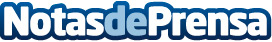 INBISA finaliza la rehabilitación del nuevo hotel de la cadena Sidorme en Oiartzun (Gipuzkoa)El proyecto, con una inversión de casi tres millones de euros, ha sido ejecutado en tan sólo siete meses y cuenta con una superficie final de más de 6.300 m2Datos de contacto:Noelia Perlacia915191005Nota de prensa publicada en: https://www.notasdeprensa.es/inbisa-finaliza-la-rehabilitacion-del-nuevo Categorias: Inmobiliaria Finanzas País Vasco Turismo Construcción y Materiales http://www.notasdeprensa.es